P RKPOWERPartnering to Fight Hunger in IllinoisContact IPPA office prior to processing to ensure funds are available.DONOR INFORMATIONDate of Delivery	Farm Name    	 Contact Person   		AddressCity/State/Zip		 Phone	EmailTotal # swine donated	Estimated or actual total live weight 	SignatureMEAT PROCESSOR USE ONLYProcessing Plant  		 Contact Person & City   		 Authorized signature	Date    	Donated Hogs Information (completed by Processor)# Market Hogs   	 # Sows   	Carcass Weight  	  Carcass Weight 	Trim Weight    	 Trim Weight    	Total Carcass Weight of Donated Swine	X $.85/lb =    	 Total Amount of Donated Pork   		FOODBANK INFORMATIONName of Foodbank  			 Contact Person	Phone Number	Email   	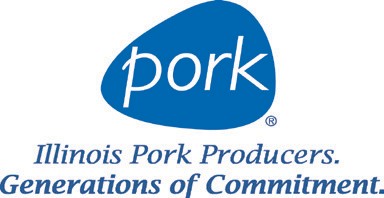 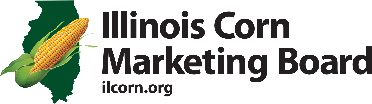 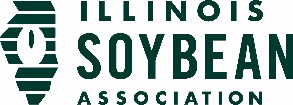 RETURN COMPLETED FORM TO KIM@ILPORK.COM